1.1. Описание услуги1.1. Описание услуги1.1. Описание услуги1.1. Описание услуги1.1. Описание услуги1.1. Описание услуги1.1. Описание услуги1.1. Описание услугиУслуга обеспечивает поддержку возможности установления коммуникаций между местами расположения Заказчика с помощью каналов передачи данных и виртуальных частных сетей (ВЧС) Заказчика.Услуга включает в себя работы по поддержке ВЧС Заказчика, отслеживанию состояния и поддержке работоспособности каналов передачи данных, используемых для организации ВЧС Заказчика, выполнение стандартных запросов, регламентных работ, устранение неисправностей, взаимодействие с операторами связи.Услуга обеспечивает поддержку возможности установления коммуникаций между местами расположения Заказчика с помощью каналов передачи данных и виртуальных частных сетей (ВЧС) Заказчика.Услуга включает в себя работы по поддержке ВЧС Заказчика, отслеживанию состояния и поддержке работоспособности каналов передачи данных, используемых для организации ВЧС Заказчика, выполнение стандартных запросов, регламентных работ, устранение неисправностей, взаимодействие с операторами связи.Услуга обеспечивает поддержку возможности установления коммуникаций между местами расположения Заказчика с помощью каналов передачи данных и виртуальных частных сетей (ВЧС) Заказчика.Услуга включает в себя работы по поддержке ВЧС Заказчика, отслеживанию состояния и поддержке работоспособности каналов передачи данных, используемых для организации ВЧС Заказчика, выполнение стандартных запросов, регламентных работ, устранение неисправностей, взаимодействие с операторами связи.Услуга обеспечивает поддержку возможности установления коммуникаций между местами расположения Заказчика с помощью каналов передачи данных и виртуальных частных сетей (ВЧС) Заказчика.Услуга включает в себя работы по поддержке ВЧС Заказчика, отслеживанию состояния и поддержке работоспособности каналов передачи данных, используемых для организации ВЧС Заказчика, выполнение стандартных запросов, регламентных работ, устранение неисправностей, взаимодействие с операторами связи.Услуга обеспечивает поддержку возможности установления коммуникаций между местами расположения Заказчика с помощью каналов передачи данных и виртуальных частных сетей (ВЧС) Заказчика.Услуга включает в себя работы по поддержке ВЧС Заказчика, отслеживанию состояния и поддержке работоспособности каналов передачи данных, используемых для организации ВЧС Заказчика, выполнение стандартных запросов, регламентных работ, устранение неисправностей, взаимодействие с операторами связи.Услуга обеспечивает поддержку возможности установления коммуникаций между местами расположения Заказчика с помощью каналов передачи данных и виртуальных частных сетей (ВЧС) Заказчика.Услуга включает в себя работы по поддержке ВЧС Заказчика, отслеживанию состояния и поддержке работоспособности каналов передачи данных, используемых для организации ВЧС Заказчика, выполнение стандартных запросов, регламентных работ, устранение неисправностей, взаимодействие с операторами связи.Услуга обеспечивает поддержку возможности установления коммуникаций между местами расположения Заказчика с помощью каналов передачи данных и виртуальных частных сетей (ВЧС) Заказчика.Услуга включает в себя работы по поддержке ВЧС Заказчика, отслеживанию состояния и поддержке работоспособности каналов передачи данных, используемых для организации ВЧС Заказчика, выполнение стандартных запросов, регламентных работ, устранение неисправностей, взаимодействие с операторами связи.Услуга обеспечивает поддержку возможности установления коммуникаций между местами расположения Заказчика с помощью каналов передачи данных и виртуальных частных сетей (ВЧС) Заказчика.Услуга включает в себя работы по поддержке ВЧС Заказчика, отслеживанию состояния и поддержке работоспособности каналов передачи данных, используемых для организации ВЧС Заказчика, выполнение стандартных запросов, регламентных работ, устранение неисправностей, взаимодействие с операторами связи.1.2. Способ обслуживания (в зависимости от технической возможности организации)1.2. Способ обслуживания (в зависимости от технической возможности организации)1.2. Способ обслуживания (в зависимости от технической возможности организации)1.2. Способ обслуживания (в зависимости от технической возможности организации)1.2. Способ обслуживания (в зависимости от технической возможности организации)1.2. Способ обслуживания (в зависимости от технической возможности организации)1.2. Способ обслуживания (в зависимости от технической возможности организации)1.2. Способ обслуживания (в зависимости от технической возможности организации)	Локальное обслуживание	Удаленное обслуживание через Интернет	Удаленное обслуживание через КСПД	Локальное обслуживание	Удаленное обслуживание через Интернет	Удаленное обслуживание через КСПД	Локальное обслуживание	Удаленное обслуживание через Интернет	Удаленное обслуживание через КСПД	Локальное обслуживание	Удаленное обслуживание через Интернет	Удаленное обслуживание через КСПД	Локальное обслуживание	Удаленное обслуживание через Интернет	Удаленное обслуживание через КСПД	Локальное обслуживание	Удаленное обслуживание через Интернет	Удаленное обслуживание через КСПД	Локальное обслуживание	Удаленное обслуживание через Интернет	Удаленное обслуживание через КСПД	Локальное обслуживание	Удаленное обслуживание через Интернет	Удаленное обслуживание через КСПД1.3. Группа корпоративных бизнес-процессов / сценариев, поддерживаемых в рамках услуги   1.3. Группа корпоративных бизнес-процессов / сценариев, поддерживаемых в рамках услуги   1.3. Группа корпоративных бизнес-процессов / сценариев, поддерживаемых в рамках услуги   1.3. Группа корпоративных бизнес-процессов / сценариев, поддерживаемых в рамках услуги   1.3. Группа корпоративных бизнес-процессов / сценариев, поддерживаемых в рамках услуги   1.3. Группа корпоративных бизнес-процессов / сценариев, поддерживаемых в рамках услуги   1.3. Группа корпоративных бизнес-процессов / сценариев, поддерживаемых в рамках услуги   1.3. Группа корпоративных бизнес-процессов / сценариев, поддерживаемых в рамках услуги   Для настоящей услуги не применяетсяДля настоящей услуги не применяетсяДля настоящей услуги не применяетсяДля настоящей услуги не применяетсяДля настоящей услуги не применяетсяДля настоящей услуги не применяетсяДля настоящей услуги не применяетсяДля настоящей услуги не применяется1.4. Интеграция с корпоративными ИТ-системами1.4. Интеграция с корпоративными ИТ-системами1.4. Интеграция с корпоративными ИТ-системами1.4. Интеграция с корпоративными ИТ-системами1.4. Интеграция с корпоративными ИТ-системами1.4. Интеграция с корпоративными ИТ-системами1.4. Интеграция с корпоративными ИТ-системами1.4. Интеграция с корпоративными ИТ-системамиИТ-системаГруппа процессовГруппа процессовГруппа процессовГруппа процессовГруппа процессовГруппа процессовДля настоящей услуги не применяетсяДля настоящей услуги не применяетсяДля настоящей услуги не применяетсяДля настоящей услуги не применяетсяДля настоящей услуги не применяетсяДля настоящей услуги не применяется1.5. Интеграция с внешними ИТ-системами1.5. Интеграция с внешними ИТ-системами1.5. Интеграция с внешними ИТ-системами1.5. Интеграция с внешними ИТ-системами1.5. Интеграция с внешними ИТ-системами1.5. Интеграция с внешними ИТ-системами1.5. Интеграция с внешними ИТ-системами1.5. Интеграция с внешними ИТ-системамиИТ-системаГруппа процессовГруппа процессовГруппа процессовГруппа процессовГруппа процессовГруппа процессов Для настоящей услуги не применяется Для настоящей услуги не применяется Для настоящей услуги не применяется Для настоящей услуги не применяется Для настоящей услуги не применяется Для настоящей услуги не применяется1.6. Состав услуги1.6. Состав услуги1.6. Состав услуги1.6. Состав услуги1.6. Состав услуги1.6. Состав услуги1.6. Состав услуги1.6. Состав услугиЦентр поддержки пользователей - Прием, обработка, регистрация и маршрутизация поступающих обращений от пользователей. - Прием, обработка, регистрация и маршрутизация поступающих обращений от пользователей. - Прием, обработка, регистрация и маршрутизация поступающих обращений от пользователей. - Прием, обработка, регистрация и маршрутизация поступающих обращений от пользователей. - Прием, обработка, регистрация и маршрутизация поступающих обращений от пользователей. - Прием, обработка, регистрация и маршрутизация поступающих обращений от пользователей.Функциональная поддержкаВ рамках предоставления ИТ-услуги Исполнитель осуществляет выполнение следующего  перечня основных операций:	Планирование архитектуры и адресации ВЧС Заказчика	Централизованное  управление инфраструктурой ВЧС Заказчика;	Централизованное управление процессом подключения пользователей к ВЧС Заказчика с использованием согласованных с Заказчиком механизмов аутентификации и авторизации;	Управление доступом пользователей к информационным ресурсам в соответствие с требованиями Заказчика, а при их отсутствии в соответствии с политиками Исполнителя или Госкорпорации «Росатом»;	Управление профилями приоритезации трафика и качества обслуживания QoS;	Устранение возникающих  инцидентов, проблем и выполнение работ по стандартным запросам;	Осуществление работ, связанных с обеспечением непрерывности и восстановлением исходного  состояния ВЧС Заказчика;	Осуществление мониторинга доступности состояния ВЧС и каналов передачи данных для своевременного предотвращения и решения инцидентов, подготовка рекомендаций по оптимизации использования и модернизации;	Исполнение политик и стандартов информационной безопасности при выполнении работ по услуге;	Предоставление отчетов по согласованной с Заказчиком форме;	Взаимодействие операторами арендуемых каналов передачи данных от лица Заказчика: открытие сервисных заявок, сбор и отправка системной информации, выполнение предлагаемых действий/операций, контроль решения инцидентов.	Тестирование и восстановление каналов передачи данных после сбояМониторинг состояния ключевых параметров работы ВЧС и каналов передачи данных, создание порогов срабатывания по событиям, настройка рассылки уведомлений  (e-mail notification)В рамках предоставления ИТ-услуги Исполнитель осуществляет выполнение следующего  перечня основных операций:	Планирование архитектуры и адресации ВЧС Заказчика	Централизованное  управление инфраструктурой ВЧС Заказчика;	Централизованное управление процессом подключения пользователей к ВЧС Заказчика с использованием согласованных с Заказчиком механизмов аутентификации и авторизации;	Управление доступом пользователей к информационным ресурсам в соответствие с требованиями Заказчика, а при их отсутствии в соответствии с политиками Исполнителя или Госкорпорации «Росатом»;	Управление профилями приоритезации трафика и качества обслуживания QoS;	Устранение возникающих  инцидентов, проблем и выполнение работ по стандартным запросам;	Осуществление работ, связанных с обеспечением непрерывности и восстановлением исходного  состояния ВЧС Заказчика;	Осуществление мониторинга доступности состояния ВЧС и каналов передачи данных для своевременного предотвращения и решения инцидентов, подготовка рекомендаций по оптимизации использования и модернизации;	Исполнение политик и стандартов информационной безопасности при выполнении работ по услуге;	Предоставление отчетов по согласованной с Заказчиком форме;	Взаимодействие операторами арендуемых каналов передачи данных от лица Заказчика: открытие сервисных заявок, сбор и отправка системной информации, выполнение предлагаемых действий/операций, контроль решения инцидентов.	Тестирование и восстановление каналов передачи данных после сбояМониторинг состояния ключевых параметров работы ВЧС и каналов передачи данных, создание порогов срабатывания по событиям, настройка рассылки уведомлений  (e-mail notification)В рамках предоставления ИТ-услуги Исполнитель осуществляет выполнение следующего  перечня основных операций:	Планирование архитектуры и адресации ВЧС Заказчика	Централизованное  управление инфраструктурой ВЧС Заказчика;	Централизованное управление процессом подключения пользователей к ВЧС Заказчика с использованием согласованных с Заказчиком механизмов аутентификации и авторизации;	Управление доступом пользователей к информационным ресурсам в соответствие с требованиями Заказчика, а при их отсутствии в соответствии с политиками Исполнителя или Госкорпорации «Росатом»;	Управление профилями приоритезации трафика и качества обслуживания QoS;	Устранение возникающих  инцидентов, проблем и выполнение работ по стандартным запросам;	Осуществление работ, связанных с обеспечением непрерывности и восстановлением исходного  состояния ВЧС Заказчика;	Осуществление мониторинга доступности состояния ВЧС и каналов передачи данных для своевременного предотвращения и решения инцидентов, подготовка рекомендаций по оптимизации использования и модернизации;	Исполнение политик и стандартов информационной безопасности при выполнении работ по услуге;	Предоставление отчетов по согласованной с Заказчиком форме;	Взаимодействие операторами арендуемых каналов передачи данных от лица Заказчика: открытие сервисных заявок, сбор и отправка системной информации, выполнение предлагаемых действий/операций, контроль решения инцидентов.	Тестирование и восстановление каналов передачи данных после сбояМониторинг состояния ключевых параметров работы ВЧС и каналов передачи данных, создание порогов срабатывания по событиям, настройка рассылки уведомлений  (e-mail notification)В рамках предоставления ИТ-услуги Исполнитель осуществляет выполнение следующего  перечня основных операций:	Планирование архитектуры и адресации ВЧС Заказчика	Централизованное  управление инфраструктурой ВЧС Заказчика;	Централизованное управление процессом подключения пользователей к ВЧС Заказчика с использованием согласованных с Заказчиком механизмов аутентификации и авторизации;	Управление доступом пользователей к информационным ресурсам в соответствие с требованиями Заказчика, а при их отсутствии в соответствии с политиками Исполнителя или Госкорпорации «Росатом»;	Управление профилями приоритезации трафика и качества обслуживания QoS;	Устранение возникающих  инцидентов, проблем и выполнение работ по стандартным запросам;	Осуществление работ, связанных с обеспечением непрерывности и восстановлением исходного  состояния ВЧС Заказчика;	Осуществление мониторинга доступности состояния ВЧС и каналов передачи данных для своевременного предотвращения и решения инцидентов, подготовка рекомендаций по оптимизации использования и модернизации;	Исполнение политик и стандартов информационной безопасности при выполнении работ по услуге;	Предоставление отчетов по согласованной с Заказчиком форме;	Взаимодействие операторами арендуемых каналов передачи данных от лица Заказчика: открытие сервисных заявок, сбор и отправка системной информации, выполнение предлагаемых действий/операций, контроль решения инцидентов.	Тестирование и восстановление каналов передачи данных после сбояМониторинг состояния ключевых параметров работы ВЧС и каналов передачи данных, создание порогов срабатывания по событиям, настройка рассылки уведомлений  (e-mail notification)В рамках предоставления ИТ-услуги Исполнитель осуществляет выполнение следующего  перечня основных операций:	Планирование архитектуры и адресации ВЧС Заказчика	Централизованное  управление инфраструктурой ВЧС Заказчика;	Централизованное управление процессом подключения пользователей к ВЧС Заказчика с использованием согласованных с Заказчиком механизмов аутентификации и авторизации;	Управление доступом пользователей к информационным ресурсам в соответствие с требованиями Заказчика, а при их отсутствии в соответствии с политиками Исполнителя или Госкорпорации «Росатом»;	Управление профилями приоритезации трафика и качества обслуживания QoS;	Устранение возникающих  инцидентов, проблем и выполнение работ по стандартным запросам;	Осуществление работ, связанных с обеспечением непрерывности и восстановлением исходного  состояния ВЧС Заказчика;	Осуществление мониторинга доступности состояния ВЧС и каналов передачи данных для своевременного предотвращения и решения инцидентов, подготовка рекомендаций по оптимизации использования и модернизации;	Исполнение политик и стандартов информационной безопасности при выполнении работ по услуге;	Предоставление отчетов по согласованной с Заказчиком форме;	Взаимодействие операторами арендуемых каналов передачи данных от лица Заказчика: открытие сервисных заявок, сбор и отправка системной информации, выполнение предлагаемых действий/операций, контроль решения инцидентов.	Тестирование и восстановление каналов передачи данных после сбояМониторинг состояния ключевых параметров работы ВЧС и каналов передачи данных, создание порогов срабатывания по событиям, настройка рассылки уведомлений  (e-mail notification)В рамках предоставления ИТ-услуги Исполнитель осуществляет выполнение следующего  перечня основных операций:	Планирование архитектуры и адресации ВЧС Заказчика	Централизованное  управление инфраструктурой ВЧС Заказчика;	Централизованное управление процессом подключения пользователей к ВЧС Заказчика с использованием согласованных с Заказчиком механизмов аутентификации и авторизации;	Управление доступом пользователей к информационным ресурсам в соответствие с требованиями Заказчика, а при их отсутствии в соответствии с политиками Исполнителя или Госкорпорации «Росатом»;	Управление профилями приоритезации трафика и качества обслуживания QoS;	Устранение возникающих  инцидентов, проблем и выполнение работ по стандартным запросам;	Осуществление работ, связанных с обеспечением непрерывности и восстановлением исходного  состояния ВЧС Заказчика;	Осуществление мониторинга доступности состояния ВЧС и каналов передачи данных для своевременного предотвращения и решения инцидентов, подготовка рекомендаций по оптимизации использования и модернизации;	Исполнение политик и стандартов информационной безопасности при выполнении работ по услуге;	Предоставление отчетов по согласованной с Заказчиком форме;	Взаимодействие операторами арендуемых каналов передачи данных от лица Заказчика: открытие сервисных заявок, сбор и отправка системной информации, выполнение предлагаемых действий/операций, контроль решения инцидентов.	Тестирование и восстановление каналов передачи данных после сбояМониторинг состояния ключевых параметров работы ВЧС и каналов передачи данных, создание порогов срабатывания по событиям, настройка рассылки уведомлений  (e-mail notification)Поддержка интеграционных процессовДля настоящей услуги не применяетсяДля настоящей услуги не применяетсяДля настоящей услуги не применяетсяДля настоящей услуги не применяетсяДля настоящей услуги не применяетсяДля настоящей услуги не применяетсяИТ-инфраструктураДля настоящей услуги не применяетсяДля настоящей услуги не применяетсяДля настоящей услуги не применяетсяДля настоящей услуги не применяетсяДля настоящей услуги не применяетсяДля настоящей услуги не применяетсяМодификация ИТ-системыВвод  в эксплуатацию нового канала связи 	Разработка ТЗ на организацию нового канала связи.	Настройка каналообразующего оборудования.	Установка дополнительных компонентов (SFP/ Conroller/Module) при необходимости доукомплектации	Коммутация с сетевым оборудованием	Тестирование параметров канала связи	Внесение изменений в рабочую документацию (КЕ)	Заведение канала связи в системе мониторинга (при её наличии) и постановка функционала на контроль. Настройка параметров Netflow, SNMP.	Конфигурирование параметров системного логгирования событий (Syslog)Работы на активном сетевом оборудовании в рамках запросов на изменение	Настройка физических параметров интерфейса подключения канала связи	Настройка параметров интерфейсов уровня 2/3 OSI	Настройка параметров виртуальной локальной сети  IEEE 802.1q (VLAN)	Настройка параметров группировки портов Etherchannel	Настройка протоколов и политик маршрутизации (RIP, OSPF, BGP, PBR)	Настройка механизмов и параметров качества обслуживания QoS	Настройка правил контроля межсетевого взаимодействия	Настройка правил трансляции IP адресов	Организация и поддержка VPN туннелей	Управление механизмом аутентификации VPN туннелей	Управление ключевой информацией для VPN туннелейВвод  в эксплуатацию нового канала связи 	Разработка ТЗ на организацию нового канала связи.	Настройка каналообразующего оборудования.	Установка дополнительных компонентов (SFP/ Conroller/Module) при необходимости доукомплектации	Коммутация с сетевым оборудованием	Тестирование параметров канала связи	Внесение изменений в рабочую документацию (КЕ)	Заведение канала связи в системе мониторинга (при её наличии) и постановка функционала на контроль. Настройка параметров Netflow, SNMP.	Конфигурирование параметров системного логгирования событий (Syslog)Работы на активном сетевом оборудовании в рамках запросов на изменение	Настройка физических параметров интерфейса подключения канала связи	Настройка параметров интерфейсов уровня 2/3 OSI	Настройка параметров виртуальной локальной сети  IEEE 802.1q (VLAN)	Настройка параметров группировки портов Etherchannel	Настройка протоколов и политик маршрутизации (RIP, OSPF, BGP, PBR)	Настройка механизмов и параметров качества обслуживания QoS	Настройка правил контроля межсетевого взаимодействия	Настройка правил трансляции IP адресов	Организация и поддержка VPN туннелей	Управление механизмом аутентификации VPN туннелей	Управление ключевой информацией для VPN туннелейВвод  в эксплуатацию нового канала связи 	Разработка ТЗ на организацию нового канала связи.	Настройка каналообразующего оборудования.	Установка дополнительных компонентов (SFP/ Conroller/Module) при необходимости доукомплектации	Коммутация с сетевым оборудованием	Тестирование параметров канала связи	Внесение изменений в рабочую документацию (КЕ)	Заведение канала связи в системе мониторинга (при её наличии) и постановка функционала на контроль. Настройка параметров Netflow, SNMP.	Конфигурирование параметров системного логгирования событий (Syslog)Работы на активном сетевом оборудовании в рамках запросов на изменение	Настройка физических параметров интерфейса подключения канала связи	Настройка параметров интерфейсов уровня 2/3 OSI	Настройка параметров виртуальной локальной сети  IEEE 802.1q (VLAN)	Настройка параметров группировки портов Etherchannel	Настройка протоколов и политик маршрутизации (RIP, OSPF, BGP, PBR)	Настройка механизмов и параметров качества обслуживания QoS	Настройка правил контроля межсетевого взаимодействия	Настройка правил трансляции IP адресов	Организация и поддержка VPN туннелей	Управление механизмом аутентификации VPN туннелей	Управление ключевой информацией для VPN туннелейВвод  в эксплуатацию нового канала связи 	Разработка ТЗ на организацию нового канала связи.	Настройка каналообразующего оборудования.	Установка дополнительных компонентов (SFP/ Conroller/Module) при необходимости доукомплектации	Коммутация с сетевым оборудованием	Тестирование параметров канала связи	Внесение изменений в рабочую документацию (КЕ)	Заведение канала связи в системе мониторинга (при её наличии) и постановка функционала на контроль. Настройка параметров Netflow, SNMP.	Конфигурирование параметров системного логгирования событий (Syslog)Работы на активном сетевом оборудовании в рамках запросов на изменение	Настройка физических параметров интерфейса подключения канала связи	Настройка параметров интерфейсов уровня 2/3 OSI	Настройка параметров виртуальной локальной сети  IEEE 802.1q (VLAN)	Настройка параметров группировки портов Etherchannel	Настройка протоколов и политик маршрутизации (RIP, OSPF, BGP, PBR)	Настройка механизмов и параметров качества обслуживания QoS	Настройка правил контроля межсетевого взаимодействия	Настройка правил трансляции IP адресов	Организация и поддержка VPN туннелей	Управление механизмом аутентификации VPN туннелей	Управление ключевой информацией для VPN туннелейВвод  в эксплуатацию нового канала связи 	Разработка ТЗ на организацию нового канала связи.	Настройка каналообразующего оборудования.	Установка дополнительных компонентов (SFP/ Conroller/Module) при необходимости доукомплектации	Коммутация с сетевым оборудованием	Тестирование параметров канала связи	Внесение изменений в рабочую документацию (КЕ)	Заведение канала связи в системе мониторинга (при её наличии) и постановка функционала на контроль. Настройка параметров Netflow, SNMP.	Конфигурирование параметров системного логгирования событий (Syslog)Работы на активном сетевом оборудовании в рамках запросов на изменение	Настройка физических параметров интерфейса подключения канала связи	Настройка параметров интерфейсов уровня 2/3 OSI	Настройка параметров виртуальной локальной сети  IEEE 802.1q (VLAN)	Настройка параметров группировки портов Etherchannel	Настройка протоколов и политик маршрутизации (RIP, OSPF, BGP, PBR)	Настройка механизмов и параметров качества обслуживания QoS	Настройка правил контроля межсетевого взаимодействия	Настройка правил трансляции IP адресов	Организация и поддержка VPN туннелей	Управление механизмом аутентификации VPN туннелей	Управление ключевой информацией для VPN туннелейВвод  в эксплуатацию нового канала связи 	Разработка ТЗ на организацию нового канала связи.	Настройка каналообразующего оборудования.	Установка дополнительных компонентов (SFP/ Conroller/Module) при необходимости доукомплектации	Коммутация с сетевым оборудованием	Тестирование параметров канала связи	Внесение изменений в рабочую документацию (КЕ)	Заведение канала связи в системе мониторинга (при её наличии) и постановка функционала на контроль. Настройка параметров Netflow, SNMP.	Конфигурирование параметров системного логгирования событий (Syslog)Работы на активном сетевом оборудовании в рамках запросов на изменение	Настройка физических параметров интерфейса подключения канала связи	Настройка параметров интерфейсов уровня 2/3 OSI	Настройка параметров виртуальной локальной сети  IEEE 802.1q (VLAN)	Настройка параметров группировки портов Etherchannel	Настройка протоколов и политик маршрутизации (RIP, OSPF, BGP, PBR)	Настройка механизмов и параметров качества обслуживания QoS	Настройка правил контроля межсетевого взаимодействия	Настройка правил трансляции IP адресов	Организация и поддержка VPN туннелей	Управление механизмом аутентификации VPN туннелей	Управление ключевой информацией для VPN туннелей1.7. Наименование и место хранения пользовательской документации:1.7. Наименование и место хранения пользовательской документации:1.7. Наименование и место хранения пользовательской документации:1.7. Наименование и место хранения пользовательской документации:1.7. Наименование и место хранения пользовательской документации:1.7. Наименование и место хранения пользовательской документации:1.7. Наименование и место хранения пользовательской документации:1.7. Наименование и место хранения пользовательской документации:	ИТ-системаПуть: … → …Путь: … → …Путь: … → …Путь: … → …Путь: … → …Путь: … → …	Портал Госкорпорации «Росатом»Путь: … → …Путь: … → …Путь: … → …Путь: … → …Путь: … → …Путь: … → …	Иное местоПуть: … → …Путь: … → …Путь: … → …Путь: … → …Путь: … → …Путь: … → …	Иное местоПуть: … → …Путь: … → …Путь: … → …Путь: … → …Путь: … → …Путь: … → …	Иное местоПуть: … → …Путь: … → …Путь: … → …Путь: … → …Путь: … → …Путь: … → …1.8. Ограничения по оказанию услуги1.8. Ограничения по оказанию услуги1.8. Ограничения по оказанию услуги1.8. Ограничения по оказанию услуги1.8. Ограничения по оказанию услуги1.8. Ограничения по оказанию услуги1.8. Ограничения по оказанию услуги1.8. Ограничения по оказанию услугиСостав поддерживаемых типов ВЧС и каналов передачи данных	Канал, организованный через сеть Интернет	ВЧС 3-го уровня (L3VPN)	ВЧС 2-го уровня (L2VPN)	Защищённые каналы передачи данных (ГОСТ 28147-89, IPsec, DMVPN)	Каналы TDM	Динамические VPN подключения.Функционал, не входящий в состав ИТ-услуги	Монтаж/демонтаж каналообразующего оборудования	Прокладка кабельных трасс для Каналов	Ремонт каналообразующего оборудования, СКС, ВОЛС	Обеспечение электропитания каналообразующего оборудования	Лицензируемые услуги связи.Закрытие инцидента по сервису производится:	после восстановления штатного режима работы Каналов;	после диагностирования неисправности и идентификации, требующей замены компоненты.Максимальное количество обращений пользователей, которые могут быть выполнены без нарушения SLA - не более 2% в день от общего кол-ва обслуживаемых в рамках договора единиц Каналов (определяется при заключении договора на предоставления услуги)Максимальное отклонение по количеству Каналов без изменения условий договора +/- 5%Заказчик перед началом оказания услуги обязательно должен предоставить Исполнителю:	Копии договоров на оказание услуг поставщиков Каналов, контакты технической поддержки провайдеров 	Удаленный доступ к необходимым для оказания услуги сегментам технологической сети	Контактные данные представителей организации для осуществления визуального осмотра индикации каналообразующего оборудования и включения/выключения электропитания на нем при необходимости.	В случае передачи от Заказчика Исполнителю на обслуживание оборудования, Заказчик должен предоставить информацию по наличию запасных частей и поддержки производителя.Дополнительная информация по услуге:	В случае отсутствия необходимого оборудования у Заказчика,  по согласованию возможно оказание услуги с использованием оборудования Исполнителя.	В случае предоставления услуги  через сетевую инфраструктуру управляемую Заказчиком параметр SLA услуги должен быть скорректирован.	Наличие у Заказчика специфических требований и политик безопасности информации для обеспечения доступа пользователей.	Заказчик и Исполнитель должны согласовать техническое решение в части организации  ВЧС между территориями Заказчика, включающее перечень, описание мест размещения и конфигурационные параметры оборудования, а так же общие параметры ВЧС.Состав поддерживаемых типов ВЧС и каналов передачи данных	Канал, организованный через сеть Интернет	ВЧС 3-го уровня (L3VPN)	ВЧС 2-го уровня (L2VPN)	Защищённые каналы передачи данных (ГОСТ 28147-89, IPsec, DMVPN)	Каналы TDM	Динамические VPN подключения.Функционал, не входящий в состав ИТ-услуги	Монтаж/демонтаж каналообразующего оборудования	Прокладка кабельных трасс для Каналов	Ремонт каналообразующего оборудования, СКС, ВОЛС	Обеспечение электропитания каналообразующего оборудования	Лицензируемые услуги связи.Закрытие инцидента по сервису производится:	после восстановления штатного режима работы Каналов;	после диагностирования неисправности и идентификации, требующей замены компоненты.Максимальное количество обращений пользователей, которые могут быть выполнены без нарушения SLA - не более 2% в день от общего кол-ва обслуживаемых в рамках договора единиц Каналов (определяется при заключении договора на предоставления услуги)Максимальное отклонение по количеству Каналов без изменения условий договора +/- 5%Заказчик перед началом оказания услуги обязательно должен предоставить Исполнителю:	Копии договоров на оказание услуг поставщиков Каналов, контакты технической поддержки провайдеров 	Удаленный доступ к необходимым для оказания услуги сегментам технологической сети	Контактные данные представителей организации для осуществления визуального осмотра индикации каналообразующего оборудования и включения/выключения электропитания на нем при необходимости.	В случае передачи от Заказчика Исполнителю на обслуживание оборудования, Заказчик должен предоставить информацию по наличию запасных частей и поддержки производителя.Дополнительная информация по услуге:	В случае отсутствия необходимого оборудования у Заказчика,  по согласованию возможно оказание услуги с использованием оборудования Исполнителя.	В случае предоставления услуги  через сетевую инфраструктуру управляемую Заказчиком параметр SLA услуги должен быть скорректирован.	Наличие у Заказчика специфических требований и политик безопасности информации для обеспечения доступа пользователей.	Заказчик и Исполнитель должны согласовать техническое решение в части организации  ВЧС между территориями Заказчика, включающее перечень, описание мест размещения и конфигурационные параметры оборудования, а так же общие параметры ВЧС.Состав поддерживаемых типов ВЧС и каналов передачи данных	Канал, организованный через сеть Интернет	ВЧС 3-го уровня (L3VPN)	ВЧС 2-го уровня (L2VPN)	Защищённые каналы передачи данных (ГОСТ 28147-89, IPsec, DMVPN)	Каналы TDM	Динамические VPN подключения.Функционал, не входящий в состав ИТ-услуги	Монтаж/демонтаж каналообразующего оборудования	Прокладка кабельных трасс для Каналов	Ремонт каналообразующего оборудования, СКС, ВОЛС	Обеспечение электропитания каналообразующего оборудования	Лицензируемые услуги связи.Закрытие инцидента по сервису производится:	после восстановления штатного режима работы Каналов;	после диагностирования неисправности и идентификации, требующей замены компоненты.Максимальное количество обращений пользователей, которые могут быть выполнены без нарушения SLA - не более 2% в день от общего кол-ва обслуживаемых в рамках договора единиц Каналов (определяется при заключении договора на предоставления услуги)Максимальное отклонение по количеству Каналов без изменения условий договора +/- 5%Заказчик перед началом оказания услуги обязательно должен предоставить Исполнителю:	Копии договоров на оказание услуг поставщиков Каналов, контакты технической поддержки провайдеров 	Удаленный доступ к необходимым для оказания услуги сегментам технологической сети	Контактные данные представителей организации для осуществления визуального осмотра индикации каналообразующего оборудования и включения/выключения электропитания на нем при необходимости.	В случае передачи от Заказчика Исполнителю на обслуживание оборудования, Заказчик должен предоставить информацию по наличию запасных частей и поддержки производителя.Дополнительная информация по услуге:	В случае отсутствия необходимого оборудования у Заказчика,  по согласованию возможно оказание услуги с использованием оборудования Исполнителя.	В случае предоставления услуги  через сетевую инфраструктуру управляемую Заказчиком параметр SLA услуги должен быть скорректирован.	Наличие у Заказчика специфических требований и политик безопасности информации для обеспечения доступа пользователей.	Заказчик и Исполнитель должны согласовать техническое решение в части организации  ВЧС между территориями Заказчика, включающее перечень, описание мест размещения и конфигурационные параметры оборудования, а так же общие параметры ВЧС.Состав поддерживаемых типов ВЧС и каналов передачи данных	Канал, организованный через сеть Интернет	ВЧС 3-го уровня (L3VPN)	ВЧС 2-го уровня (L2VPN)	Защищённые каналы передачи данных (ГОСТ 28147-89, IPsec, DMVPN)	Каналы TDM	Динамические VPN подключения.Функционал, не входящий в состав ИТ-услуги	Монтаж/демонтаж каналообразующего оборудования	Прокладка кабельных трасс для Каналов	Ремонт каналообразующего оборудования, СКС, ВОЛС	Обеспечение электропитания каналообразующего оборудования	Лицензируемые услуги связи.Закрытие инцидента по сервису производится:	после восстановления штатного режима работы Каналов;	после диагностирования неисправности и идентификации, требующей замены компоненты.Максимальное количество обращений пользователей, которые могут быть выполнены без нарушения SLA - не более 2% в день от общего кол-ва обслуживаемых в рамках договора единиц Каналов (определяется при заключении договора на предоставления услуги)Максимальное отклонение по количеству Каналов без изменения условий договора +/- 5%Заказчик перед началом оказания услуги обязательно должен предоставить Исполнителю:	Копии договоров на оказание услуг поставщиков Каналов, контакты технической поддержки провайдеров 	Удаленный доступ к необходимым для оказания услуги сегментам технологической сети	Контактные данные представителей организации для осуществления визуального осмотра индикации каналообразующего оборудования и включения/выключения электропитания на нем при необходимости.	В случае передачи от Заказчика Исполнителю на обслуживание оборудования, Заказчик должен предоставить информацию по наличию запасных частей и поддержки производителя.Дополнительная информация по услуге:	В случае отсутствия необходимого оборудования у Заказчика,  по согласованию возможно оказание услуги с использованием оборудования Исполнителя.	В случае предоставления услуги  через сетевую инфраструктуру управляемую Заказчиком параметр SLA услуги должен быть скорректирован.	Наличие у Заказчика специфических требований и политик безопасности информации для обеспечения доступа пользователей.	Заказчик и Исполнитель должны согласовать техническое решение в части организации  ВЧС между территориями Заказчика, включающее перечень, описание мест размещения и конфигурационные параметры оборудования, а так же общие параметры ВЧС.Состав поддерживаемых типов ВЧС и каналов передачи данных	Канал, организованный через сеть Интернет	ВЧС 3-го уровня (L3VPN)	ВЧС 2-го уровня (L2VPN)	Защищённые каналы передачи данных (ГОСТ 28147-89, IPsec, DMVPN)	Каналы TDM	Динамические VPN подключения.Функционал, не входящий в состав ИТ-услуги	Монтаж/демонтаж каналообразующего оборудования	Прокладка кабельных трасс для Каналов	Ремонт каналообразующего оборудования, СКС, ВОЛС	Обеспечение электропитания каналообразующего оборудования	Лицензируемые услуги связи.Закрытие инцидента по сервису производится:	после восстановления штатного режима работы Каналов;	после диагностирования неисправности и идентификации, требующей замены компоненты.Максимальное количество обращений пользователей, которые могут быть выполнены без нарушения SLA - не более 2% в день от общего кол-ва обслуживаемых в рамках договора единиц Каналов (определяется при заключении договора на предоставления услуги)Максимальное отклонение по количеству Каналов без изменения условий договора +/- 5%Заказчик перед началом оказания услуги обязательно должен предоставить Исполнителю:	Копии договоров на оказание услуг поставщиков Каналов, контакты технической поддержки провайдеров 	Удаленный доступ к необходимым для оказания услуги сегментам технологической сети	Контактные данные представителей организации для осуществления визуального осмотра индикации каналообразующего оборудования и включения/выключения электропитания на нем при необходимости.	В случае передачи от Заказчика Исполнителю на обслуживание оборудования, Заказчик должен предоставить информацию по наличию запасных частей и поддержки производителя.Дополнительная информация по услуге:	В случае отсутствия необходимого оборудования у Заказчика,  по согласованию возможно оказание услуги с использованием оборудования Исполнителя.	В случае предоставления услуги  через сетевую инфраструктуру управляемую Заказчиком параметр SLA услуги должен быть скорректирован.	Наличие у Заказчика специфических требований и политик безопасности информации для обеспечения доступа пользователей.	Заказчик и Исполнитель должны согласовать техническое решение в части организации  ВЧС между территориями Заказчика, включающее перечень, описание мест размещения и конфигурационные параметры оборудования, а так же общие параметры ВЧС.Состав поддерживаемых типов ВЧС и каналов передачи данных	Канал, организованный через сеть Интернет	ВЧС 3-го уровня (L3VPN)	ВЧС 2-го уровня (L2VPN)	Защищённые каналы передачи данных (ГОСТ 28147-89, IPsec, DMVPN)	Каналы TDM	Динамические VPN подключения.Функционал, не входящий в состав ИТ-услуги	Монтаж/демонтаж каналообразующего оборудования	Прокладка кабельных трасс для Каналов	Ремонт каналообразующего оборудования, СКС, ВОЛС	Обеспечение электропитания каналообразующего оборудования	Лицензируемые услуги связи.Закрытие инцидента по сервису производится:	после восстановления штатного режима работы Каналов;	после диагностирования неисправности и идентификации, требующей замены компоненты.Максимальное количество обращений пользователей, которые могут быть выполнены без нарушения SLA - не более 2% в день от общего кол-ва обслуживаемых в рамках договора единиц Каналов (определяется при заключении договора на предоставления услуги)Максимальное отклонение по количеству Каналов без изменения условий договора +/- 5%Заказчик перед началом оказания услуги обязательно должен предоставить Исполнителю:	Копии договоров на оказание услуг поставщиков Каналов, контакты технической поддержки провайдеров 	Удаленный доступ к необходимым для оказания услуги сегментам технологической сети	Контактные данные представителей организации для осуществления визуального осмотра индикации каналообразующего оборудования и включения/выключения электропитания на нем при необходимости.	В случае передачи от Заказчика Исполнителю на обслуживание оборудования, Заказчик должен предоставить информацию по наличию запасных частей и поддержки производителя.Дополнительная информация по услуге:	В случае отсутствия необходимого оборудования у Заказчика,  по согласованию возможно оказание услуги с использованием оборудования Исполнителя.	В случае предоставления услуги  через сетевую инфраструктуру управляемую Заказчиком параметр SLA услуги должен быть скорректирован.	Наличие у Заказчика специфических требований и политик безопасности информации для обеспечения доступа пользователей.	Заказчик и Исполнитель должны согласовать техническое решение в части организации  ВЧС между территориями Заказчика, включающее перечень, описание мест размещения и конфигурационные параметры оборудования, а так же общие параметры ВЧС.Состав поддерживаемых типов ВЧС и каналов передачи данных	Канал, организованный через сеть Интернет	ВЧС 3-го уровня (L3VPN)	ВЧС 2-го уровня (L2VPN)	Защищённые каналы передачи данных (ГОСТ 28147-89, IPsec, DMVPN)	Каналы TDM	Динамические VPN подключения.Функционал, не входящий в состав ИТ-услуги	Монтаж/демонтаж каналообразующего оборудования	Прокладка кабельных трасс для Каналов	Ремонт каналообразующего оборудования, СКС, ВОЛС	Обеспечение электропитания каналообразующего оборудования	Лицензируемые услуги связи.Закрытие инцидента по сервису производится:	после восстановления штатного режима работы Каналов;	после диагностирования неисправности и идентификации, требующей замены компоненты.Максимальное количество обращений пользователей, которые могут быть выполнены без нарушения SLA - не более 2% в день от общего кол-ва обслуживаемых в рамках договора единиц Каналов (определяется при заключении договора на предоставления услуги)Максимальное отклонение по количеству Каналов без изменения условий договора +/- 5%Заказчик перед началом оказания услуги обязательно должен предоставить Исполнителю:	Копии договоров на оказание услуг поставщиков Каналов, контакты технической поддержки провайдеров 	Удаленный доступ к необходимым для оказания услуги сегментам технологической сети	Контактные данные представителей организации для осуществления визуального осмотра индикации каналообразующего оборудования и включения/выключения электропитания на нем при необходимости.	В случае передачи от Заказчика Исполнителю на обслуживание оборудования, Заказчик должен предоставить информацию по наличию запасных частей и поддержки производителя.Дополнительная информация по услуге:	В случае отсутствия необходимого оборудования у Заказчика,  по согласованию возможно оказание услуги с использованием оборудования Исполнителя.	В случае предоставления услуги  через сетевую инфраструктуру управляемую Заказчиком параметр SLA услуги должен быть скорректирован.	Наличие у Заказчика специфических требований и политик безопасности информации для обеспечения доступа пользователей.	Заказчик и Исполнитель должны согласовать техническое решение в части организации  ВЧС между территориями Заказчика, включающее перечень, описание мест размещения и конфигурационные параметры оборудования, а так же общие параметры ВЧС.Состав поддерживаемых типов ВЧС и каналов передачи данных	Канал, организованный через сеть Интернет	ВЧС 3-го уровня (L3VPN)	ВЧС 2-го уровня (L2VPN)	Защищённые каналы передачи данных (ГОСТ 28147-89, IPsec, DMVPN)	Каналы TDM	Динамические VPN подключения.Функционал, не входящий в состав ИТ-услуги	Монтаж/демонтаж каналообразующего оборудования	Прокладка кабельных трасс для Каналов	Ремонт каналообразующего оборудования, СКС, ВОЛС	Обеспечение электропитания каналообразующего оборудования	Лицензируемые услуги связи.Закрытие инцидента по сервису производится:	после восстановления штатного режима работы Каналов;	после диагностирования неисправности и идентификации, требующей замены компоненты.Максимальное количество обращений пользователей, которые могут быть выполнены без нарушения SLA - не более 2% в день от общего кол-ва обслуживаемых в рамках договора единиц Каналов (определяется при заключении договора на предоставления услуги)Максимальное отклонение по количеству Каналов без изменения условий договора +/- 5%Заказчик перед началом оказания услуги обязательно должен предоставить Исполнителю:	Копии договоров на оказание услуг поставщиков Каналов, контакты технической поддержки провайдеров 	Удаленный доступ к необходимым для оказания услуги сегментам технологической сети	Контактные данные представителей организации для осуществления визуального осмотра индикации каналообразующего оборудования и включения/выключения электропитания на нем при необходимости.	В случае передачи от Заказчика Исполнителю на обслуживание оборудования, Заказчик должен предоставить информацию по наличию запасных частей и поддержки производителя.Дополнительная информация по услуге:	В случае отсутствия необходимого оборудования у Заказчика,  по согласованию возможно оказание услуги с использованием оборудования Исполнителя.	В случае предоставления услуги  через сетевую инфраструктуру управляемую Заказчиком параметр SLA услуги должен быть скорректирован.	Наличие у Заказчика специфических требований и политик безопасности информации для обеспечения доступа пользователей.	Заказчик и Исполнитель должны согласовать техническое решение в части организации  ВЧС между территориями Заказчика, включающее перечень, описание мест размещения и конфигурационные параметры оборудования, а так же общие параметры ВЧС.1.9. Норматив на поддержку1.9. Норматив на поддержку1.9. Норматив на поддержку1.9. Норматив на поддержку1.9. Норматив на поддержку1.9. Норматив на поддержку1.9. Норматив на поддержку1.9. Норматив на поддержкуПодразделениеПредельное значение трудозатрат на поддержку 1 единицы объемного показателя по услуге (чел.мес.)Предельное значение трудозатрат на поддержку 1 единицы объемного показателя по услуге (чел.мес.)Предельное значение трудозатрат на поддержку 1 единицы объемного показателя по услуге (чел.мес.)Предельное значение трудозатрат на поддержку 1 единицы объемного показателя по услуге (чел.мес.)Предельное значение трудозатрат на поддержку 1 единицы объемного показателя по услуге (чел.мес.)Предельное значение трудозатрат на поддержку 1 единицы объемного показателя по услуге (чел.мес.)Функциональная поддержкаПоддержка  функционирования L2/L3VPN (за точку подключения)Поддержка  функционирования L2/L3VPN (за точку подключения)Поддержка  функционирования L2/L3VPN (за точку подключения)Поддержка  функционирования L2/L3VPN (за точку подключения)0,010,01Функциональная поддержкаПоддержка функционала криптозащиты канала передачи данных (за точку подключения)Поддержка функционала криптозащиты канала передачи данных (за точку подключения)Поддержка функционала криптозащиты канала передачи данных (за точку подключения)Поддержка функционала криптозащиты канала передачи данных (за точку подключения)0,010,01Функциональная поддержкаВзаимодействие с оператором связи от лица Заказчика (за точку подключения)Взаимодействие с оператором связи от лица Заказчика (за точку подключения)Взаимодействие с оператором связи от лица Заказчика (за точку подключения)Взаимодействие с оператором связи от лица Заказчика (за точку подключения)0,0050,005Функциональная поддержкаПоддержка  функционирования динамического VPN подключения (за одного пользователя)Поддержка  функционирования динамического VPN подключения (за одного пользователя)Поддержка  функционирования динамического VPN подключения (за одного пользователя)Поддержка  функционирования динамического VPN подключения (за одного пользователя)0,0010,001Функциональная поддержкаМониторинг ключевых показателей ВЧС (за точку подключения)Мониторинг ключевых показателей ВЧС (за точку подключения)Мониторинг ключевых показателей ВЧС (за точку подключения)Мониторинг ключевых показателей ВЧС (за точку подключения)0,0010,001Функциональная поддержкаПоддержка функционирования сетевого оборудования ВЧС. (СКЗИ, МСЭ, Маршрутизатор)Поддержка функционирования сетевого оборудования ВЧС. (СКЗИ, МСЭ, Маршрутизатор)Поддержка функционирования сетевого оборудования ВЧС. (СКЗИ, МСЭ, Маршрутизатор)Поддержка функционирования сетевого оборудования ВЧС. (СКЗИ, МСЭ, Маршрутизатор)0,01670,0167Поддержка интеграционных процессовИТ-инфраструктура1.10. Дополнительные параметры оказания услуги1.10. Дополнительные параметры оказания услуги1.10. Дополнительные параметры оказания услуги1.10. Дополнительные параметры оказания услуги1.10. Дополнительные параметры оказания услуги1.10. Дополнительные параметры оказания услуги1.10. Дополнительные параметры оказания услуги1.10. Дополнительные параметры оказания услуги1.10.1. Допустимый простой ИТ-ресурса в течении года, часовДля настоящей услуги не применяетсяДля настоящей услуги не применяетсяДля настоящей услуги не применяетсяДля настоящей услуги не применяетсяДля настоящей услуги не применяетсяДля настоящей услуги не применяется1.10.2. Срок хранения данных резервного копирования (в календарных днях)Для настоящей услуги не применяетсяДля настоящей услуги не применяетсяДля настоящей услуги не применяетсяДля настоящей услуги не применяетсяДля настоящей услуги не применяетсяДля настоящей услуги не применяется1.10.3. Целевая точка восстановления ИТ-ресурса (RPO) (в рабочих часах)Для настоящей услуги не применяетсяДля настоящей услуги не применяетсяДля настоящей услуги не применяетсяДля настоящей услуги не применяетсяДля настоящей услуги не применяетсяДля настоящей услуги не применяется1.10.4. Целевое время восстановления ИТ-ресурса (RTO) (в рабочих часах)Для настоящей услуги не применяетсяДля настоящей услуги не применяетсяДля настоящей услуги не применяетсяДля настоящей услуги не применяетсяДля настоящей услуги не применяетсяДля настоящей услуги не применяется1.10.5. Обеспечение катастрофоустойчивости ИТ-ресурсаДля настоящей услуги не применяетсяДля настоящей услуги не применяетсяДля настоящей услуги не применяетсяДля настоящей услуги не применяетсяДля настоящей услуги не применяетсяДля настоящей услуги не применяется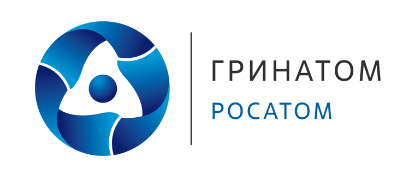 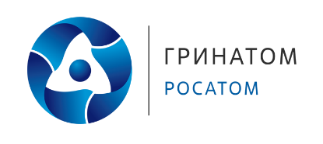 